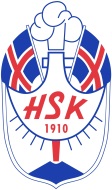 Aldursflokkamót HSK í sundi verður haldið á Hvolsvelli(25m útilaug) þriðjudaginn 23. apríl 2024.Upphitun hefst kl. 16:15 og mót kl. 16.45.KEPPNISGREINAR:1. gr. 100 m skr sveina   12-13 ára.			2. gr. 100 m skr meyja   11ára og yngri.3. gr. 100 m skr drengja 14-15 ára / pilta16-18 ára.4. gr. 100 m skr telpna 13-14 ára / stúlkna 15-17 ára.5 gr. 50 m skr hnokka 9 ára og yngri		6 gr. 50 m skr hnáta 9 ára og yngri25m frjáls aðferð 9 ára og yngri (Með/ án blaðka) 7. gr. 100 m fjór sveina  12-13 ára.			8. gr. 100 m fjór meyja   11ára og yngri.9. gr. 200 m fjór drengja 14-15 ára / pilta16-18 ára.	10. gr. 200 m fjór telpna 13-14 ára / stúlkna 15-17 ára.11. gr. 100m bak sveina   12-13 ára.	12. gr. 100 m bak meyja 11ára og yngri.13. gr. 100 m bak drengja 14-15 ára / pilta16-18 ára. 	14. gr. 100 m bak telpna 13-14 ára / stúlkna 15-17 ára.15. gr. 50m bringus hnokka 10 ára og yngri		 16 gr. 50 m skr hnáta 10 ára og yngri17. gr. 100 m bringus sveina   12-13 ára.		18. gr. 100 m bringus meyja   11ára og yngri.19. gr. 100m bringus drengja 14-15 ára / pilta16-18 ára.20. gr. 100 m bringus telpna 13-14 ára / stúlkna 15-17 ára.21. gr. 100 m flug sveina   12-13 ára..	22. gr. 100 m flug meyja   11ára og yngri.23. gr. 100 m flug drengja 14-15 ára / pilta16-18 ára.	24. gr. 100 m flug telpna 13-14 ára/stúlkna 15-17 ára.Skráningarfrestur:Skráningar skulu berst til skrifstofu HSK eða á netfangið hsk@hsk.is cc á magitryggva@gmail.com  fyrir kl. 24:00 föstudaginn 19. apríl með tölvupósti.  Sendið excelskjal með nafni, kennitölu (amk. Fd+ár) og keppnisgreinum.Keppt skal í eftirtöldum aldursflokkum:KvennaflokkurHnátur 10 ára og yngri (2014 og yngri)Meyjur 11 -12 ára, (2013-2012)Telpur 13-14 ára (2011-2010)Stúlkur 15 -17 ára (2007-2009)KarlaflokkurHnokkar 11 ára og yngri (2013 og yngri)Sveinar 12-13 ára (2012-2011)Drengir 14 -15 ára  (2010-2009)Piltar 16-18 ára. (2006-2008)Hnokkar og hnátur 10 ára og yngri (2014 og yngri)  synda ekki til stiga fyrir sitt félag.Ekki er heimilt að synda í öðrum aldursflokkum en sínum, þ.e. ekki má synda upp fyrir sig.Verðlaun:Bikar fyrir stigahæsta félagið. Bikar fyrir besta afrek samkvæmt stigatöflu. Verðlaunapeningar fyrir 1.-3. sæti í öllum greinum. Hver sundmaður má bara synda 3 greinar til stigum og verðlauna. Þátttökugjöld:Skráningargjöld eru kr. 300 fyrir hverja grein. Gjöldin verða rukkuð inn af skrifstofu HSK eftir mót. Starfsmenn félaga:Nefndin vill svo í lokin minna á skyldur félaga til að útvega starfsmenn  (2 tímaverðir er alveg lágmark)  og hvetja ykkur til  að hvetja foreldra til að mæta og fylgjast með keppni.  Athugið að aldursflokkar pilta og drengja, stúlkna og telpna verða syntir saman en  sveina- og meyjaflokkarnir að sjálfsögðu sér.Með von um góða þátttöku,Sundnefnd  HSK